Curriculum Development OverviewCurriculum Map for Middle School Visual ArtsCurriculum Development OverviewUnit Planning Sample Template for Middle School Visual ArtsProcess Component DefinitionsCreatingInvestigate- Examine the details of artistic works to discover facts and information.Plan- Select and develop artistic ideas for defined purposes and contexts.Make- Create works of art to express artistic ideas.Reflect- Identify the relationships of artworks to the artist, viewer, and larger audience.Refine- Recognize and create ways to improve upon existing artistic works or ideas.PresentingSelect- Choose varied works of art to present based on interest, knowledge, skill, and context.Analyze- Determine the structure and context of various works of art and their implications for presentation.Share- Discover ways to collaborate with others through the use of artistic ideas, processes, and context.RespondingPerceive- Understand artistic ideas and purposes.Analyze- Determine how the structure and context of various artistic works inform the response.Interpret- Support interpretations of artistic works that reflect the artist’s expressive intent.ConnectingSynthesize- Combine artistic ideas to produce new meanings.Relate- Connect artistic ideas and processes to artist intent and context.Content AreaVisual ArtsVisual ArtsGrade Level6th Grade6th GradeCourse Name/Course CodeArt FoundationsArt FoundationsArt FoundationsArt FoundationsArt FoundationsProcessesGrade Level Expectations (GLE)Grade Level Expectations (GLE)Grade Level Expectations (GLE)Grade Level Expectations (GLE)Performance StandardsInvestigate/plan/make/reflect/refine to CreateDemonstrate competency in variety of media and available  technology for expression of ideas and to understand the creative process.Demonstrate competency in variety of media and available  technology for expression of ideas and to understand the creative process.Demonstrate competency in variety of media and available  technology for expression of ideas and to understand the creative process.Demonstrate competency in variety of media and available  technology for expression of ideas and to understand the creative process.VA:Cr2.1.6aInvestigate/plan/make/reflect/refine to CreateDemonstrate appropriate use and environmental implications of the materials, tools, and equipment used in making art.Demonstrate appropriate use and environmental implications of the materials, tools, and equipment used in making art.Demonstrate appropriate use and environmental implications of the materials, tools, and equipment used in making art.Demonstrate appropriate use and environmental implications of the materials, tools, and equipment used in making art.VA:Cr2.2.6aInvestigate/plan/make/reflect/refine to Create3.    Plan the creation of a work of art and reflect on and refine works of art over time.3.    Plan the creation of a work of art and reflect on and refine works of art over time.3.    Plan the creation of a work of art and reflect on and refine works of art over time.3.    Plan the creation of a work of art and reflect on and refine works of art over time.VA:Cr1.1.6a, VA Cr3.1.6aInvestigate/plan/make/reflect/refine to Create4.    Collaborate effectively to create artwork with personal relevance and a common goal.4.    Collaborate effectively to create artwork with personal relevance and a common goal.4.    Collaborate effectively to create artwork with personal relevance and a common goal.4.    Collaborate effectively to create artwork with personal relevance and a common goal.VA:Cr1.2.6aSelect/analyze/share to PresentInvestigate the preservation and presentation of individual works of art and/or collections.Investigate the preservation and presentation of individual works of art and/or collections.Investigate the preservation and presentation of individual works of art and/or collections.Investigate the preservation and presentation of individual works of art and/or collections.VA:Cr4.1.6aSelect/analyze/share to Present2.    Prepare works of art for an exhibit while conveying meaning and considering the needs of the viewer.                                                                                                       2.    Prepare works of art for an exhibit while conveying meaning and considering the needs of the viewer.                                                                                                       2.    Prepare works of art for an exhibit while conveying meaning and considering the needs of the viewer.                                                                                                       2.    Prepare works of art for an exhibit while conveying meaning and considering the needs of the viewer.                                                                                                       VA:Pr5.1.6aPerceive/analyze        /interpret to        RespondReflect and respond to personal artwork through a written artist statement.Reflect and respond to personal artwork through a written artist statement.Reflect and respond to personal artwork through a written artist statement.Reflect and respond to personal artwork through a written artist statement.VA:Re8.1.6aPerceive/analyze        /interpret to        RespondDescribe, Analyze, Interpret, and Judge artwork to form a personal response to their work and the work of others.Describe, Analyze, Interpret, and Judge artwork to form a personal response to their work and the work of others.Describe, Analyze, Interpret, and Judge artwork to form a personal response to their work and the work of others.Describe, Analyze, Interpret, and Judge artwork to form a personal response to their work and the work of others.VA:Re9.1.6aPerceive/analyze        /interpret to        RespondAnalyze understanding of the world through examination of art across time and cultures.Analyze understanding of the world through examination of art across time and cultures.Analyze understanding of the world through examination of art across time and cultures.Analyze understanding of the world through examination of art across time and cultures.VA:Re.7.2.6a,  VA:Re.7.2.6aSynthesize/relate to ConnectInvestigate how art reflects historical views, current societal concerns, and  values/beliefs of a culture.Investigate how art reflects historical views, current societal concerns, and  values/beliefs of a culture.Investigate how art reflects historical views, current societal concerns, and  values/beliefs of a culture.Investigate how art reflects historical views, current societal concerns, and  values/beliefs of a culture.VA:Cn11.1.6aSynthesize/relate to ConnectAnalyze how art is influenced by tradition, time, and place.Analyze how art is influenced by tradition, time, and place.Analyze how art is influenced by tradition, time, and place.Analyze how art is influenced by tradition, time, and place.VA:Cn10.1.6a 21st Century Skills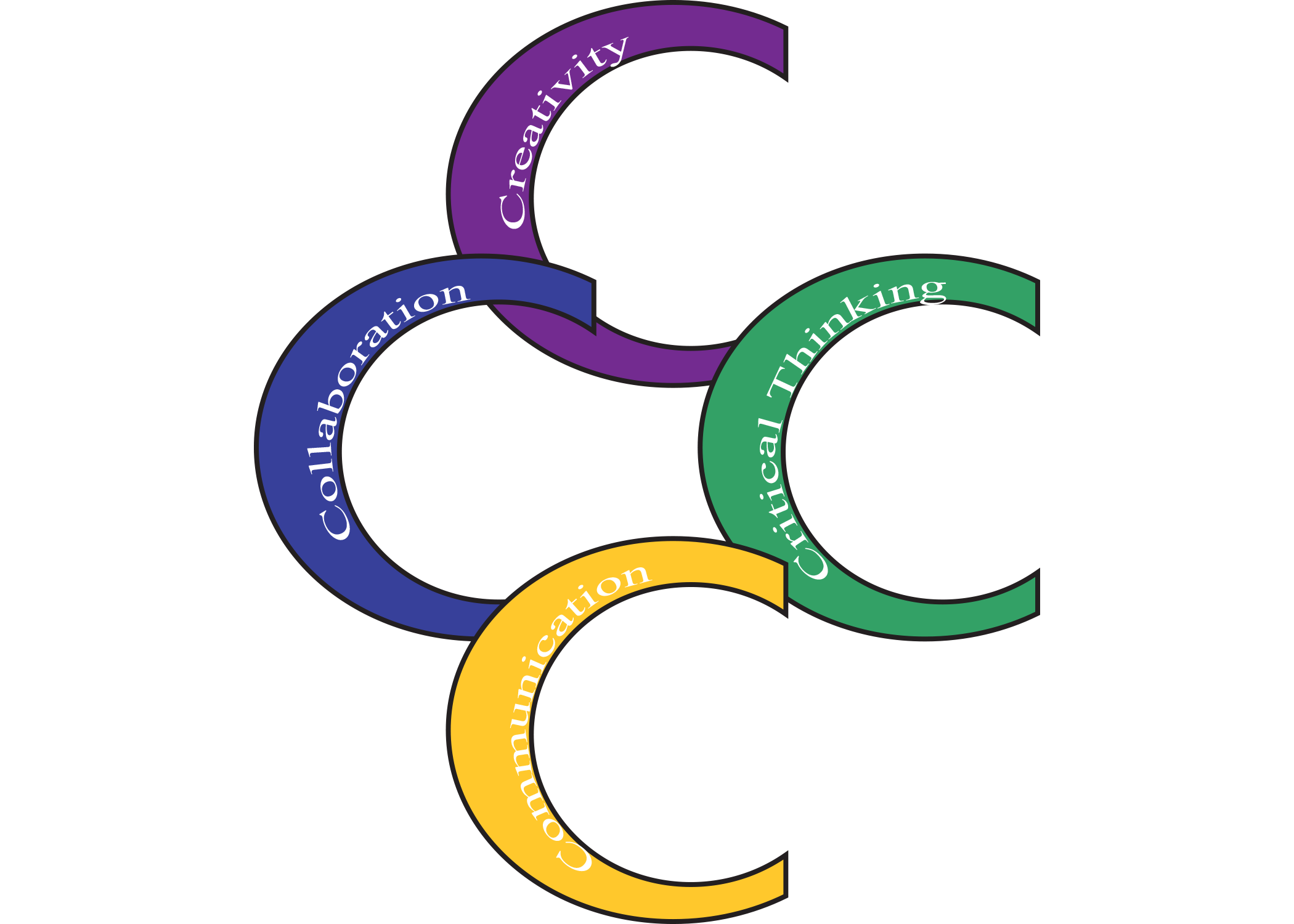           Critical Thinking and Problem Solving:  Thinking Deeply & Differently          Creativity: Turning Ideas Into Meaningful ProductsCommunication: Conveying IdeasCollaboration: Working & Learning Together 21st Century Skills          Critical Thinking and Problem Solving:  Thinking Deeply & Differently          Creativity: Turning Ideas Into Meaningful ProductsCommunication: Conveying IdeasCollaboration: Working & Learning Together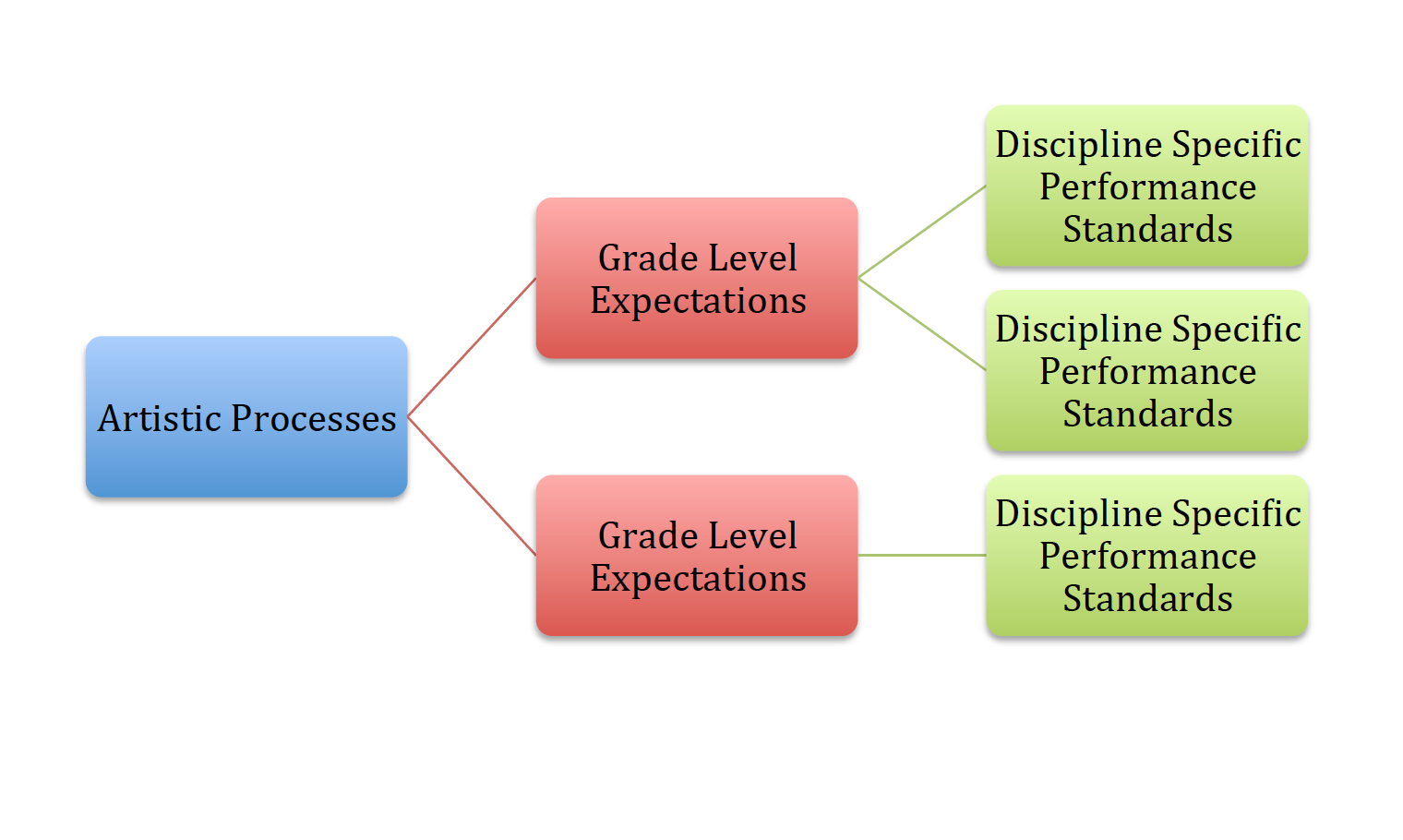 The Augusta USD 402 Visual Arts Curriculum Maps are based on the Kansas Curricular Standards for Visual Arts, and are organized according to the processes of Creating, Presenting, Responding, and Connecting. Lessons and units address the performance standards in a spiral fashion, each building on the previous one in order to increase rigor and relevance. Grade level expectations (GLE) guide lesson design to help ensure students are successful in college, careers, and life by emphasizing 21st Century skills.The Augusta USD 402 Visual Arts Curriculum Maps are based on the Kansas Curricular Standards for Visual Arts, and are organized according to the processes of Creating, Presenting, Responding, and Connecting. Lessons and units address the performance standards in a spiral fashion, each building on the previous one in order to increase rigor and relevance. Grade level expectations (GLE) guide lesson design to help ensure students are successful in college, careers, and life by emphasizing 21st Century skills.The Augusta USD 402 Visual Arts Curriculum Maps are based on the Kansas Curricular Standards for Visual Arts, and are organized according to the processes of Creating, Presenting, Responding, and Connecting. Lessons and units address the performance standards in a spiral fashion, each building on the previous one in order to increase rigor and relevance. Grade level expectations (GLE) guide lesson design to help ensure students are successful in college, careers, and life by emphasizing 21st Century skills.The Augusta USD 402 Visual Arts Curriculum Maps are based on the Kansas Curricular Standards for Visual Arts, and are organized according to the processes of Creating, Presenting, Responding, and Connecting. Lessons and units address the performance standards in a spiral fashion, each building on the previous one in order to increase rigor and relevance. Grade level expectations (GLE) guide lesson design to help ensure students are successful in college, careers, and life by emphasizing 21st Century skills.Unit TitleLesson Title (Example: The Impact of Color)Lesson Title (Example: The Impact of Color)Lesson Title (Example: The Impact of Color)Length of UnitLength of UnitFocus/ThemeExample: IntentionPerformance Standards Addressed in this UnitKansas Curricular Standards for Visual Arts CodesExample: VA:Cn11.1.6aKansas Curricular Standards for Visual Arts CodesExample: VA:Cn11.1.6aKansas Curricular Standards for Visual Arts CodesExample: VA:Cn11.1.6aQuestions (specific to unit/lesson):Examples:How do cultures use color to convey meaning in traditional/contemporary rituals, celebrations, and daily lives?How can understanding the artist’s inspiration tell us more about the culture and how it’s expressed through color?Examples:How do cultures use color to convey meaning in traditional/contemporary rituals, celebrations, and daily lives?How can understanding the artist’s inspiration tell us more about the culture and how it’s expressed through color?Examples:How do cultures use color to convey meaning in traditional/contemporary rituals, celebrations, and daily lives?How can understanding the artist’s inspiration tell us more about the culture and how it’s expressed through color?Examples:How do cultures use color to convey meaning in traditional/contemporary rituals, celebrations, and daily lives?How can understanding the artist’s inspiration tell us more about the culture and how it’s expressed through color?Examples:How do cultures use color to convey meaning in traditional/contemporary rituals, celebrations, and daily lives?How can understanding the artist’s inspiration tell us more about the culture and how it’s expressed through color?Process ComponentsExamples: Investigate/Plan/Make/Reflect/Refine/Select/Analyze/Share/Perceive/Interpret/Synthesize/RelateExamples: Investigate/Plan/Make/Reflect/Refine/Select/Analyze/Share/Perceive/Interpret/Synthesize/RelateExamples: Investigate/Plan/Make/Reflect/Refine/Select/Analyze/Share/Perceive/Interpret/Synthesize/RelateExamples: Investigate/Plan/Make/Reflect/Refine/Select/Analyze/Share/Perceive/Interpret/Synthesize/RelateExamples: Investigate/Plan/Make/Reflect/Refine/Select/Analyze/Share/Perceive/Interpret/Synthesize/RelateConceptsExamples: Characteristics and Expressive Features, Culture, Expression / Emotion, Tradition, Style, Investigate, Relationships / Interaction, Inspiration, Tension/Conflict, Intent, Color, ChoicesExamples: Characteristics and Expressive Features, Culture, Expression / Emotion, Tradition, Style, Investigate, Relationships / Interaction, Inspiration, Tension/Conflict, Intent, Color, ChoicesExamples: Characteristics and Expressive Features, Culture, Expression / Emotion, Tradition, Style, Investigate, Relationships / Interaction, Inspiration, Tension/Conflict, Intent, Color, ChoicesExamples: Characteristics and Expressive Features, Culture, Expression / Emotion, Tradition, Style, Investigate, Relationships / Interaction, Inspiration, Tension/Conflict, Intent, Color, ChoicesExamples: Characteristics and Expressive Features, Culture, Expression / Emotion, Tradition, Style, Investigate, Relationships / Interaction, Inspiration, Tension/Conflict, Intent, Color, ChoicesStudent Success CriteriaI CAN...Enduring Understanding                                                    Essential Questions  	         Factual	     ConceptualEnduring Understanding                                                    Essential Questions  	         Factual	     ConceptualExample: Analyze how art reflects changing times, traditions, resources, and cultural uses.Example: People develop ideas and understandings of society, culture, and history through their interactions with and analysis of art.How does art help us to understand the lives of people of different times, places, and cultures?How is art used to impact the views of society?How does art preserve the aspects of life?My students will Know…My students will be able to Do…The foundation of color theory such as; primary, secondary, tertiary, hue, tint, shade, complimentary, contrast, etc.How color is used expressively to convey meaning and intent.How color has been used by various artists and cultures, historically and culturally  (Michelangelo Merisi da Caravaggio: known for chiaroscuro; Vincent Willem van Gogh: known for rough, emotional beauty and impasto; Frida Kahlo de Rivera: Mexican painter, known for her self-portraits; Faith Ringgold: African American artist, known for painting, quilts, storytelling, books.Characteristics and expressive features of color (i.e., movement, rhythm, contrast, etc.Techniques to complete a painting that demonstrates knowledge of color choice that reflect cultural inspiration.Understand and apply the mixing of color.Demonstrate a variety of techniques when applying.Describe how color choices convey the artist’s intentions.  Convey a personal understanding of color and style in their artwork.Critical Language: Includes  vocabulary, semantics, and discourse which are particular to and necessary for accessing a given discipline.EXAMPLE: A student in Language Arts can demonstrate the ability to apply and comprehend critical language through the following statement: “Mark Twain exposes the hypocrisy of slavery through the use of satire.”Critical Language: Includes  vocabulary, semantics, and discourse which are particular to and necessary for accessing a given discipline.EXAMPLE: A student in Language Arts can demonstrate the ability to apply and comprehend critical language through the following statement: “Mark Twain exposes the hypocrisy of slavery through the use of satire.”Critical Language: Includes  vocabulary, semantics, and discourse which are particular to and necessary for accessing a given discipline.EXAMPLE: A student in Language Arts can demonstrate the ability to apply and comprehend critical language through the following statement: “Mark Twain exposes the hypocrisy of slavery through the use of satire.”A student in ______________ can demonstrate the ability to apply and comprehend critical language through the following statement(s): A student in ______________ can demonstrate the ability to apply and comprehend critical language through the following statement(s): Through the understanding and use of color, artists can create artwork that conveys culture and style.Vocabulary:Primary, secondary, tertiary, hue, tint, shade, complimentary, warm, cool, contrast, rhythm, movement, technique, Culture, Expression/Emotion, Tradition, Style, Investigate, Relationships/Interaction, Inspiration, Intention, Tension/Conflict, Chiaroscuro, Fresco, etc.Primary, secondary, tertiary, hue, tint, shade, complimentary, warm, cool, contrast, rhythm, movement, technique, Culture, Expression/Emotion, Tradition, Style, Investigate, Relationships/Interaction, Inspiration, Intention, Tension/Conflict, Chiaroscuro, Fresco, etc.